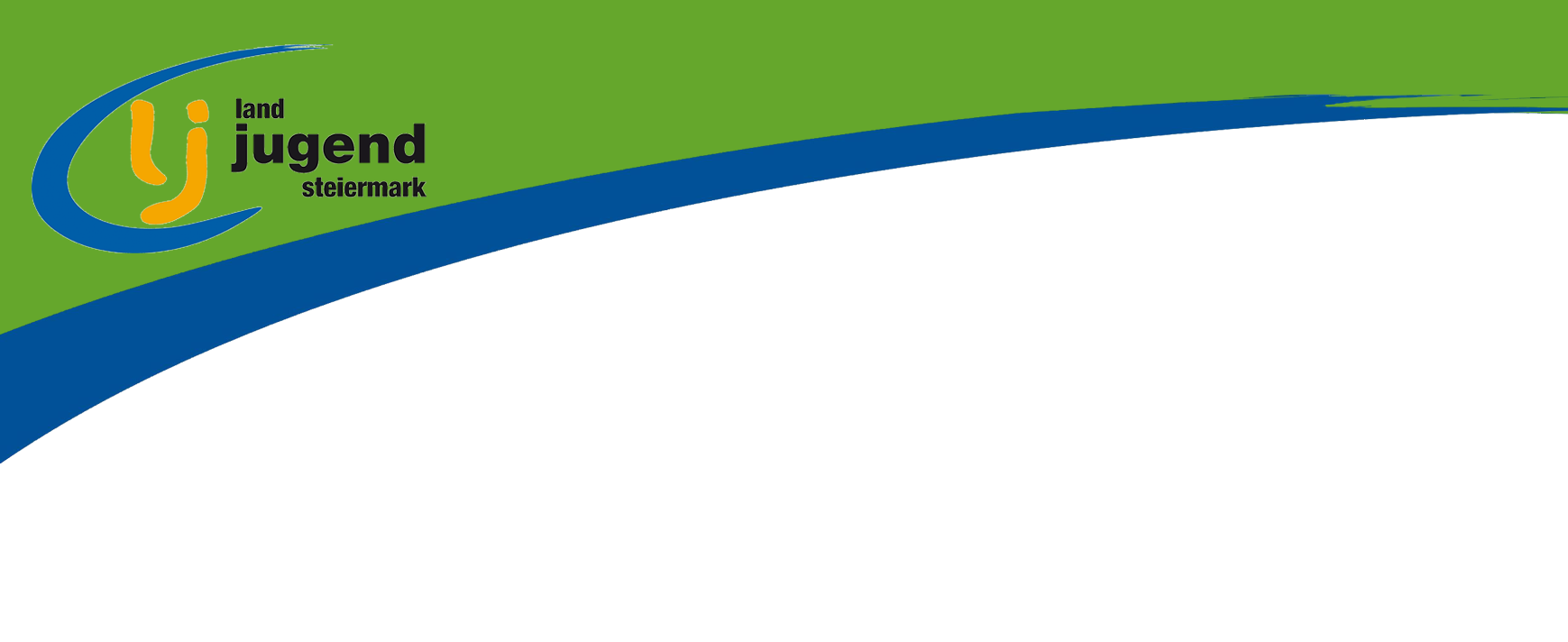 Putz & VA-Checkliste für interne LJ Veranstaltungen im LJ Raum: 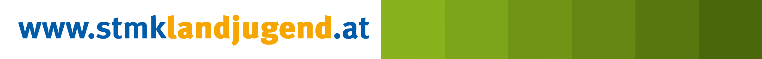 Aufgabe DatumDatumDatumDatumDatumVor der Veranstaltung Zuständige Person: Hinweis auf die geltenden Corona-Regelungen. (Maske, Zutrittstest, Abstand)Kontrollmöglichkeit für Zutrittstest Schnelltests bereitstellen falls jemand ohne gültigen Zutrittstest kommtAusreichend gereinigte/desinfizierte Tische und Stühle aufstellen (auf Mindestabstand achten)Gegebenenfalls Sitzplan erstellen (auf Mindestabstand achten)Contact-Tracing-Liste (Teilnahmeliste) Fenster öffnen – gut Lüften Geschirrspüler ausräumen Sicherstellen, dass Gläser, Kaffegeschirr … nicht verwechselt werden können (ev. kleine Getränkeflaschen für jede/n TN)Desinfektionsmittel bereitstellenFFP2-Masken als Reserve bereitstellenWC Anlagen überprüfen (Warmwasser, Flüssigseife, Einweghandtücher)erledigt: Unterschrift/KürzelNach der Veranstaltung Zuständige Person:Fenster öffnen – gut Lüften  Gebrauchte und herumliegende Masken entsorgenMülleimer leerenGeschirrspüler einräumen Waschbecken und WCs 
putzen & desinfizierenTürschnallen desinfizieren Fenstergriffe desinfizieren Lichtschalter desinfizieren Handläufe bei Stiegen desinfizieren Tische desinfizierenLaptop (Tastatur) desinfizierenDrucker (Bedienfeld) desinfizierenKühlschrak desinfizieren (Tür)Vorrat an Desinfektionsmittel, Seife, Einweghandtücher, Masken, Selbsttests ,.. überprüfen 
(Meldung an Corona-Beauftragte/n) erledigt: Unterschrift/Kürzel